（様式第１号）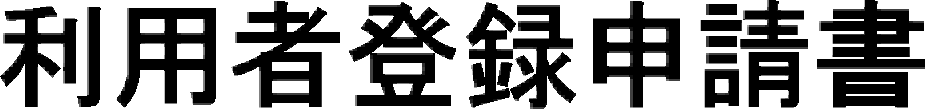 四條畷市長　あて申請年月日	年	月	日次のとおり施設利用者としての登録を申請します。	 署名欄	四條畷市長　あて申請年月日	年	月	日次のとおり施設利用者としての登録を申請します。	 署名欄	利用施設申請者（代表者）（連絡者）登録	－ 申請者（代表者）（連絡者）申請者（代表者）（連絡者）利用者ＩＤ：	申請者（代表者）（連絡者）〒電話番号申請者（代表者）（連絡者）〒電話番号